Protocole de Madrid concernant l’enregistrement international des marquesModification des montants de la taxe individuelle : FinlandeLe Gouvernement de la Finlande a notifié au Directeur général de l’Organisation Mondiale de la Propriété Intellectuelle (OMPI) une déclaration modifiant les montants de la taxe individuelle qui doit être payée à l’égard de la Finlande en vertu de l’article 8.7) du Protocole de Madrid.À compter du 10 avril 2024, les montants de la taxe individuelle pour la Finlande seront les suivants :  Ces nouveaux montants devront être payés lorsque la Finlandea)	est désignée dans une demande internationale reçue par l’Office d’origine le 10 avril 2024 ou après cette date;  oub)	fait l’objet d’une désignation postérieure qui est reçue par l’Office de la partie contractante du titulaire ou présentée directement au Bureau international de l’OMPI à cette date ou à une date ultérieure;  ouc)	a été désignée dans un enregistrement international qui est renouvelé à cette date ou à une date ultérieure.Le 30 janvier 2024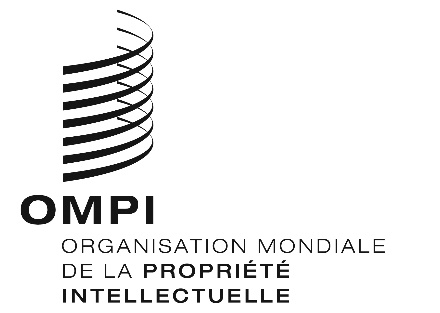 AVIS N° 3/2024AVIS N° 3/2024AVIS N° 3/2024RUBRIQUESRUBRIQUESMontants(en francs suisses)Montants(en francs suisses)RUBRIQUESRUBRIQUESjusqu’au9 avril 2024à compter du  10 avril 2024Demande ou désignation postérieure –  pour une classe de produits ou services215222Demande ou désignation postérieure –  pour chaque classe supplémentaire9693Demande ou désignation postérieure Lorsque la marque est une marque collective :Demande ou désignation postérieure –  pour une classe de produits ou services287297Demande ou désignation postérieure –  pour chaque classe supplémentaire9693RUBRIQUESRUBRIQUESMontants(en francs suisses)Montants(en francs suisses)RUBRIQUESRUBRIQUESjusqu’au9 avril 2024à compter du  10 avril 2024Renouvellement –  pour une classe de produits ou services215222Renouvellement –  pour chaque classe supplémentaire9693Renouvellement Lorsque la marque est une marque collective :Renouvellement –  pour une classe de produits ou services–  pour chaque classe supplémentaire2879629793